به نام ایزد  دانا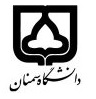 (کاربرگ طرح درس)       تاریخ بهروز رسانی:   ۱۱/11/97            دانشکده     ........شیمی......                                               نیمسال دوم سال تحصیلی 98-97.بودجهبندی درسمقطع: دکتری مقطع: دکتری تعداد واحد:۳ نظری فارسی : روش های نوین جداسازیفارسی : روش های نوین جداسازینام درسپیشنیازها و همنیازها:پیشنیازها و همنیازها:پیشنیازها و همنیازها:Modern Methods in Separation لاتین:Modern Methods in Separation لاتین:نام درسشماره تلفن اتاق: ۳۱۵۳۳۱۹۳مدرس: مریم رجبیمدرس: مریم رجبیمدرس: مریم رجبیمنزلگاه اینترنتی:mrajabi@semnan.ac.ir               پست الکترونیکیmrajabi@semnan.ac.ir               پست الکترونیکیmrajabi@semnan.ac.ir               پست الکترونیکیmrajabi@semnan.ac.ir               پست الکترونیکیmrajabi@semnan.ac.ir               پست الکترونیکیبرنامه تدریس در هفته و شماره کلاس: سه ساعت در هفتهبرنامه تدریس در هفته و شماره کلاس: سه ساعت در هفتهبرنامه تدریس در هفته و شماره کلاس: سه ساعت در هفتهبرنامه تدریس در هفته و شماره کلاس: سه ساعت در هفتهبرنامه تدریس در هفته و شماره کلاس: سه ساعت در هفتهبرنامه تدریس در هفته و شماره کلاس: سه ساعت در هفتهاهداف درس: فراگیری اصول روش های جدید و پیشرفته جداسازی در شیمی تجزیهاهداف درس: فراگیری اصول روش های جدید و پیشرفته جداسازی در شیمی تجزیهاهداف درس: فراگیری اصول روش های جدید و پیشرفته جداسازی در شیمی تجزیهاهداف درس: فراگیری اصول روش های جدید و پیشرفته جداسازی در شیمی تجزیهاهداف درس: فراگیری اصول روش های جدید و پیشرفته جداسازی در شیمی تجزیهاهداف درس: فراگیری اصول روش های جدید و پیشرفته جداسازی در شیمی تجزیهامکانات آموزشی مورد نیاز: وایت بردامکانات آموزشی مورد نیاز: وایت بردامکانات آموزشی مورد نیاز: وایت بردامکانات آموزشی مورد نیاز: وایت بردامکانات آموزشی مورد نیاز: وایت بردامکانات آموزشی مورد نیاز: وایت بردامتحان پایانترمفعالیتهای کلاسی و آموزشی و حل تمرین در منزلفعالیتهای کلاسی و آموزشی و حل تمرین در منزلفعالیتهای کلاسی و آموزشی و حل تمرین در منزلنحوه ارزشیابینحوه ارزشیابی۷۰%۳۰%۳۰%۳۰%درصد نمرهدرصد نمرهروش های میکرواستخراج تالیف دکتر سرافرازیزدی2-comprehensive sampling and sample preparation; Editor-in-chief Janusz Pawliszyn, 20123-Practical gas chromatography, Baugh4-High performance liquid chromatography, Snyder5-The recent published papers in separation techniques in analytical chemistryروش های میکرواستخراج تالیف دکتر سرافرازیزدی2-comprehensive sampling and sample preparation; Editor-in-chief Janusz Pawliszyn, 20123-Practical gas chromatography, Baugh4-High performance liquid chromatography, Snyder5-The recent published papers in separation techniques in analytical chemistryروش های میکرواستخراج تالیف دکتر سرافرازیزدی2-comprehensive sampling and sample preparation; Editor-in-chief Janusz Pawliszyn, 20123-Practical gas chromatography, Baugh4-High performance liquid chromatography, Snyder5-The recent published papers in separation techniques in analytical chemistryروش های میکرواستخراج تالیف دکتر سرافرازیزدی2-comprehensive sampling and sample preparation; Editor-in-chief Janusz Pawliszyn, 20123-Practical gas chromatography, Baugh4-High performance liquid chromatography, Snyder5-The recent published papers in separation techniques in analytical chemistryمنابع و مآخذ درسمنابع و مآخذ درستوضیحاتمبحثشماره هفته آموزشیمقدمه ای بر روش های کروماتوگرافی در شیمی تجزیه1مقدمه ای بر روش های کروماتوگرافی در شیمی تجزیه(ادامه)2مقدمه ای بر روش های کروماتوگرافی در شیمی تجزیه(ادامه)3اصول روش کروماتوگرافی گازی4اجزای سازنده دستگاه کروماتوگرافی گازی 5انواع روش های تزریق در کروماتوگرافی گازی6انواع روش های تزریق در کروماتوگرافی گازی(ادامه)7انواع دتکتورهای کروماتوگرافی گازی۸اصول روش کروماتوگرافی مایع با کارایی بالا۹اصول روش کروماتوگرافی مایع با کارایی بالا(ادامه)۱۰اصول روش کروماتوگرافی مایع با کارایی بسیار بالاUHPLC  ۱۱اصول روش کروماتوگرافی مایع با کارایی بسیار بالا(ادامه)UHPLC۱۲روش های سنتز جاذب های جدید در روش های آماده سازی نمونه در شیمی تجزیه و انواع روش های مشخصه یابی آنها13روش های سنتز جاذب های جدید در روش های آماده سازی نمونه در شیمی تجزیه و انواع روش های مشخصه یابی آنها(ادامه) 14مروری بر مقالات جدید چاپ شده در زمینه روش های آماده سازی نمونه های حقیقی در شیمی تجزیه15مروری بر مقالات جدید چاپ شده در زمینه روش های آماده سازی نمونه های حقیقی در شیمی تجزیه16